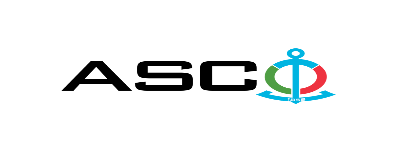 “AZƏRBAYCAN XƏZƏR DƏNİZ GƏMİÇİLİYİ” QAPALI SƏHMDAR CƏMİYYƏTİNİN№AM-120/2023 NÖMRƏLİ 03.10.2023-cü il tarixində FMV-nin satın alınması (Lot-1,2,3 üzrə) məqsədi ilə keçirilmişAÇIQ MÜSABİQƏNİN QALİBİ HAQQINDA BİLDİRİŞ                                                              “AXDG” QSC-nin Satınalmalar KomitəsiSatınalma müqaviləsinin predmeti                              FMV-nin satın alınmasıQalib gəlmiş şirkətin (və ya fiziki şəxsin) adıLOT-11. Evim Tekstil MMC2. S.İ.G.N LTDLOT-2Vostok Servis Bakı QSC                                     LOT-3                    1. Create İndustry MMC                             2. S.İ.G.N LTDMüqavilənin qiyməti     LOT-11. 399747.50 Azn2. 15908.00 Azn     LOT-217319.52 Azn    LOT-38215.61 Azn9864.00 AznMalların tədarük şərtləri (İncotresm-2010) və müddəti                        İl ərzində hissə-hissəİş və ya xidmətlərin yerinə yetirilməsi müddətiİl ərzində hissə-hissə 